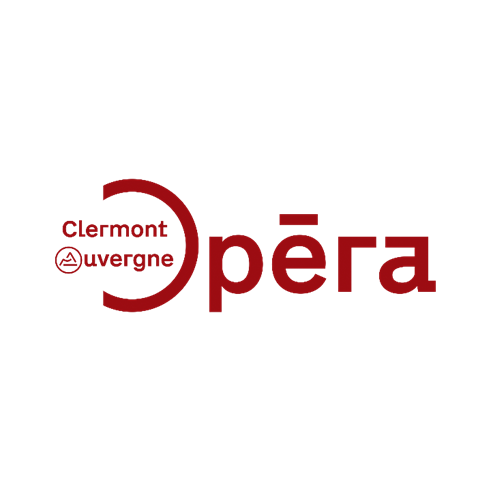 27th International Opera Competition RomanticVichy & Clermont-FerrandFrom 16 to 21 February, 2021 Let's be romantic…At the heart of a double season celebrating freedom, Clermont Auvergne Opera, through its International Opera Competition embraces an artistic movement- romanticism - which originated at the end of the 18th century, to then flourish and develop in opera, during the first decades of the 19th century, celebrating the triumph of the freedom of expression of feeling and passion.The 27th edition of the International Opera Competition - shared for the first time between Vichy and Clermont-Ferrand - will feature two operas and melodies from that period. L'Isola disabitata, Haydn's azione teatrale, will be auditioned for the Festival Pian'Opéra (operas performed on piano) with pianist Philippe Cassard and La Sonnambula, opera in 2 acts by Bellini will be the subject of an important co-production between no less than 9 French opera houses! Finally, a Romantic Recital with Susan Manoff will give us the opportunity to (re) discover the most beautiful melodies of Rossini, Bellini and Donizetti.The defining feature of this Competition – in addition to spotting young talents every two years, it offers monetary prizes and awards in the form of professional contracts. On average, more than 500 singers of various nationalities try their luck for those highly demanding professional auditions. This edition will see a close collaboration between Clermont Auvergne Opera’s already existing partnerships and various other lyrical Institutions from all over France. As for the jury, it will be chaired by a leading figure of the opera world, mezzo-soprano Karine Deshayes.A few winners from past editions: Elsa Dreisig, Mary Elizabeth Williams, Maria Grazia Schiavo, Christelle Di Marco, Florian Laconi, Armando Noguera, Cyril Auvity, Anna Kasyan, Julien Dran, Cyrille Dubois, Jiwon Song…New :  On February 16 and 17, 2021 the qualifying rounds will take place at the Vichy Opera house, the only Art-Nouveau Opera house in France. A sign of regional artistic cooperation between Clermont-Ferrand and Vichy!Auditioned works→ LA SONNAMBULAOpera in 2 acts – Creation, Milan, 1831Music					Vincenzo BelliniLibretto				Felice Romani	Stage version, Sung in ItalianAuditioned Roles 		          Amina, sopranoElvino, tenorLisa, sopranoComte Rodolfo, bassTeresa, mezzo-sopranoAlessio, bassMusical Direction (creation)	Roberto Forés VesesStaging and choreography	Francesca LattuadaCostume designer			Bruno FatalotLighting Designer			Christian DubetRehearsals	 Clermont-Ferrand / From December 27, 2021	 Vichy / January 2022						 Avignon / February 2022 Metz / April 2022 Reims / Between May 6 and May 15, 2022	 Limoges / From March 20 to April 11, 2023 Massy / From April 28, 2023 Compiègne / Date to define Tours / Date to definePerformances		           Seasons 2021-2022 and 2022-2023January 23 and 25, 2022 – Clermont-Ferrand OperaJanuary 30, 2022 – Vichy OperaFebruary 18 and 20, 2022 – Avignon OperaBeginning of April 2022 – Metz OperaMay 13 and 15, 2022 – Reims OperaApril 7 and 9 or April 9 and 11, 2023 – Limoges OperaMay 12 and 14, 2023 – Massy OperaDate to define – Imperial Theater of Compiègne Date to define – Tours Opera		Total 16 performancesNew production by Clermont Auvergne Operain coproduction with the Vichy Opera, Grand Avignon Opera, Imperial Theater of Compiègne, Limoges Opera, Massy Opera, Metz Opera, Reims Opera and Tours OperaAuditioned works→ L’Isola DisabitataAzione teatrale in 2 acts – Creation, Eszterházá, 1779Music					Joseph HaydnLibretto				Pietro MetastasioConcert version, Sung in ItalianAuditioned Roles		           Costanza, soprano or mezzo-sopranoGernando, tenorSilvia, soprano or mezzo-sopranoEnrico, bassMusical studiesAnd accompaniment	          Philippe CassardRehearsals			          Clermont-Ferrand From January 24 to January 28, 2022From February 28 to March 6, 2022Concert			          Clermont-Ferrand OperaMarch 6, 2022 	New production by Clermont Auvergne Opera → Romantic Recital Music	Melodies by Gioacchino Rossini, Vincenzo Bellini and Gaetano DonizettiCast					2 artists of different ranges			Musical studiesand accompaniment		Susan ManoffRehearsals				Paris and Clermont-Ferrand					Season 21-22Recital	 			Clermont-Ferrand					Season 21-22			New production by Clermont Auvergne Opera Conditions of enrollmentNumber	A maximum of 200 singers, previously selected by application, will be allowed to compete on February 2021. The Competition period will run from Monday, February 15 (convocation at 6pm) to Sunday, February 21, 2021 (final at 3 pm). We ask the selected candidates to be fully available on these dates.Deadline	Applications must be sent no later than November 16, 2020 (at 12 midnight, GMT). No application received after the deadline will be considered. The applicant's file must be complete and the audition program in compliance with regulation by this date.Age limit		No age limitRegistration	Auditioning for the 2 operas is not possible. Candidate must choose to audition either for La Sonnambula or for L'Isola Disabitata due to scheduling constraints of rehearsals and performances. However, you may register for the Romantic Recital, or for an opera and the Romantic Recital.Registration is done only electronically, by using the online form at www.concours.clermont-auvergne-opera.com./en. It is recommended that you register before the deadline and not on November 16, 2020, when the system could be overloaded and your registration may not be taken into account. The registration file includes several sections to complete. Please note, your application will only be considered valid when all sections are properly completed. You will receive confirmation of your application  by e-mail.Required Documents:Via the online form - Copy of passport or official ID- 1 recent photography, color or black & white (300 dpi) copyright free- 1 updated biography (not cv) - French, English or Italian - max. 1 page- Audition program in accordance with regulationVia https://wetransfer.com/ to concours@clermont-auvergne-opera.com(Youtube links via email accepted)- Videos: 1 opera aria or melody chosen by the candidate and 1 opera aria, melody, oratorio or cantata from the repertoire of Haydn, Bellini, Rossini and/or Donizetti and recorded in 2020. In the name of each video file you will have to indicate: your name - vocal range - composer's name - title of the work (file format:  .avi, .flv, .mkv, .mp4)Selection is based on a complete application with video. The results of the selection process will be announced no later than January 4, 2021 on the Competition website and the Facebook page, as well as communicated via e-mail to each selected candidate with practical information about their participation.Fee	The enrollment of selected singers must be confirmed by the payment of a 60 € fee    paid by bank transfer to the account of the Clermont Auvergne Opera. Payments may be sent between January 4 and January 31, 2021. Any applicant who has not paid the fee by the January 31st deadline will be disqualified.BANK : BANQUE POPULAIRE AUVERGNE RHÔNE ALPESADRESS : 37 bis place de Jaude – 63000 Clermont-Ferrand BIC : CCBPFRPPGREIBAN : FR76 1680 7003 4040 4199 5798 618In case of cancellation by the candidate, for any reason, the Clermont Auvergne Opera will retain the fee for administrative cost. In case of cancellation by the Clermont Auvergne Opera, for any reason and at any time, the fee will be returned to applicants.Audition ProgramThe audition program must include arias, duets, melodies and opera aria(s) from the list below only. Those pieces will be sung from memory and in the original language. Candidates are requested to bring the vocal and piano scores. No scores will be provided by the Competition organizers. Auditioning for the 2 operas is not possible.  - Candidate must choose to audition either for La Sonnambula or for L'Isola Disabitata due to scheduling constraints of rehearsals and performances. However, you may register for the Romantic Recital, or for an opera and the Romantic Recital, as the latter will be scheduled outside the rehearsal and performance periods of the 2 operas.- Sopranos applying for La Sonnambula may choose to audition for the role of Amina, for the role of Lisa, or for both roles (plus recital or not). Basses applying for La Sonnambula may choose to audition for the role of Rodolfo, for the role of Alessio, or for both roles (plus recital or not).La SonnambulaAmina, sopranoRecitative « Care compagne » and cavatina « Come per me serena »Duet Elvino – Amina « Son geloso del zefiro errante »Duet Comte Rodolfo – Amina « Che veggio ? »Recitative « Oh! se una volta sola » and aria « Ah! non credea mirarti… Ah! non giunge »Elvino, tenorDuet Elvino – Amina « Son geloso del zefiro errante »Aria « Tutto e sciolto… Ah ! perchè non posso odiarti »1 aria from a Bellini opera, chosen by the candidate Lisa, sopranoCavatina « Tutto è gioa »Aria « De’ lieti auguri »1 aria from a Bellini opera, chosen by the candidateComte Rodolfo, bassRecitative « Come noioso e lungo » and cavatina « Vi ravviso, o luoghi ameni »Duet Comte Rodolfo – Amina « Che veggio ? »1 aria from a Bellini opera, chosen by the candidateTeresa, mezzo-soprano3 arias from a Bellini opera(s), chosen by the candidateAlessio, bass3 arias from a Bellini opera(s), chosen by the candidateAmina and Lisa, sopranoRecitative « Care compagne » et cavatine « Come per me serena »Duet Elvino – Amina « Son geloso del zefiro errante »Duet Comte Rodolfo – Amina « Che veggio ? »Recitative « Oh ! se una volta sola » et air « Ah ! non credea mirarti... Ah ! non giunge »Cavatina « Tutto è gioa »Aria « De’ lieti auguri »Comte Rodolfo and Alessio, bassRecitative « Come noioso e lungo » et cavatine « Vi ravviso, o luoghi ameni »Duet Comte Rodolfo – Amina « Che veggio ? »1 aria from a Bellini opera, chosen by the candidateL’Isola DisabitataCostanza, soprano or mezzo-sopranoRecitative « Ah troppo, o Silvia mia » and aria « Se non piange un infelice »Aria « Ah che in van »1 aria from a Haydn opera, oratorio or cantata chosen by the candidateSilvia, soprano or mezzo-sopranoRecitative « Che fu mai quel qu’il vidi ! » et aria « Fra un dolce deliro »Recitative « Que mai m’avvenne ! » et aria « Come il vapor s’accende »1 aria from a Haydn opera, oratorio or cantata, chosen by the candidateGernando, tenorRecitative « Questo è il soggiorno… » and aria « Non turbar quand’io mi lagno »2 arias from a Haydn opera(s), oratorio(s) or cantata(s), chosen by the candidateEnrico, bassRecitative « Tenero in vero… » and aria « Chi nel cammin d’onore »2 arias from a Haydn opera(s), oratorio(s) or cantata(s), chosen by the candidateRomantic Recital If the candidate chooses to audition only for the Recital: 4 melodies (songs) (not operas’arias) from Rossini’s, Bellini’s and / or Donizetti’s repertoire. (Chosen by the participant)If the candidate chooses to audition for an opera and Recital: 2 melodies (songs) (not operas’arias) from Rossini’s, Bellini’s and / or Donizetti’s repertoire. (Chosen by the participant)Audition proceduresConvocation	All selected singers are to be present for validation of their application on Monday, February 15, 2021 at 6 pm at the Vichy Opera. This will be followed by the draw for the running order at the trials, beginning at 7pm, and an official reception. Any late arrival or other artistic commitment will lead to the exclusion of the candidate.Location			Vichy Opera House 1 rue du Casino, 03200 VichyFor the First round – February 16 and 17, 2021Clermont-Ferrand Opera House Boulevard Desaix, 63000 Clermont-FerrandFor the Semi-finals February 19 and Final February 21, 2021Pianists	Three piano accompanists are made available to singers for rehearsals and trials. No other private accompanist will be accepted.Rehearsals		         Vichy OperaFebruary 16 and 17, 2021 / 9:30 – 13:30 and 17:00 – 19:30Clermont-Ferrand OperaFebruary 18, 2021 / From 14 :00February 19, 2021 / 9 :30 – 13 :30 and 17 :00 – 19:30February 20, 2021 / From 14 :00 Trials	Trials are public. The order of presentation throughout the competition will follow the order of the draw conducted on Monday, February 15.First round		16 and 17 February 2021 / 14:00 - 17:00 and 20:00 - 23:00Each artist sings an aria selected by the Clermont Auvergne Opera from the candidate's program and previously communicated during the validation of registration in January 2021. Total time: 10 minutes maximumSemi-finals		19 February 2021 / 14:00 - 17:00 and 20:00 - 23:00Each artist sings an aria selected by the jury from the candidate's program. Total time: 10 minutes maximumFinal			21 February 2021 / 15:00Each artist sings an aria or/and a duet selected by the jury from the candidate's program. Total time: 10 minutes maximumPrizesAll finalists are housed by Clermont Auvergne Opera on February 20 and 21 2021 at the Mercure Clermont-Ferrand Centre Jaude Hotel, 1 Avenue Julien, partner of the International Competition.Professional engagements will be the subject of signed contracts between the selected artists and - Clermont Auvergne Opera for performances and concerts in Clermont-Ferrand,- The various partners of the Clermont Auvergne Opera for works in distribution.Each singer will certify, on his / her honor, they are free of any other commitment during the times of rehearsals and concerts provided by the Clermont Auvergne Opera. The lack of participation in rehearsals and concerts, for any reason, will lead to the cancellation of the contract. At the end of the Final the selected artists are committed to the following conditions:La SonnambulaDefrayal:- Clermont-Ferrand: including travel and living expenses (hotel and meals) for the whole duration of their stay for rehearsals and performances (all artists) - On tour: including travel (all artists) and living expenses (hotel and meals) only for Teresa and Alessio.PrizesL’Isola disabitataDefrayal: including travel and living expenses (hotel and meals) for the whole duration of their stay for rehearsals and concert (all artists). Romantic Recital For each of the 2 chosen artists:  A gross amount of € 2,000 including the agency commission in addition to all travel and living expenses (hotel and meals) for the whole duration of rehearsals and recital.SPECIAL PRIZES- « Bernard Plantey » AUDIENCE AWARDIn honor of the founder of the Centre lyrique d'Auvergne wich became Clermont Auvergne Opera and with a value of € 1 500, this prize will be awarded to a finalist nominated by public vote on 21 February 2021 and will be presented by the President of the Clermont Auvergne Opera.- « City of Clermont-Ferrand » YOUNG AUDIENCE AWARD Valued at € 1 500, this prize will be awarded to a finalist chosen by the vote of a jury of young people participating in mediation activities of the Clermont Auvergne Opera in 2021, and will be presented by the town councilor for cultural policy in the city of Clermont-Ferrand.- « Cia Opera São Paulo » AWARD Engagement for two performances - La Sonnambula in October 2022 in São Paulo (Brazil) for a soprano (role of Amina) or a tenor (role of Elvino) at the invitation of Mr. Paulo Abrão Esper, General and Artistic Director of the Cia Opera São Paulo and the Brazilian Maria Callas Opera Competition. La Cia Opera São Paulo offers € 1 000 for each performance, tourist class plane ticket, accommodation and meals during the rehearsals between September / October 2022 in São Paulo, BrazilDistribution of shows and concertsClermont Auvergne Opera and its partners are committed to promoting the distribution of works auditioned in Clermont-Ferrand. Each artist will be kept regularly informed of scheduled concerts. The availability of artists will be taken into account.  Clermont Auvergne Opera or any representative named by it has the right to photograph and to film the candidates for the duration of the Contest. In case of dispute, only the French version of this Regulation will be legally valid.Participation in the contest implies the unconditional acceptance of this Regulation.Co-producers After Don Pasquale, Die Entführung aus dem Serail, Cavalleria rusticana and Pagliacci, 8 French operas houses meet alongside Clermont Auvergne Opera to produce and program La Sonnambula. THE CO-PRODUCERS Listed monument and unique testimony of the Art Nouveau style, the Vichy Opera presents a marvelous decoration, in a harmony of gold, ivory and yellow. It opened in 1901 with Verdi's Aïda Opera. Since its renovation in 1995, the Vichy Opera organizes around sixty events throughout the year and welcomes more than 50,000 spectators. In summer, place in a season where jazz, operas, concerts, musical theater, world music, ballet intersect from the end of June to the end of August during original proposals in the Opera, in the city of Vichy and the agglomeration. From September to mid-May, the Vichy Opera unfolds a rich multidisciplinary season focusing on opera, theater, dance, as well as acoustic and amplified music.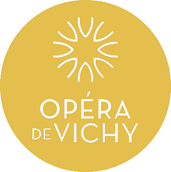 www.opera-vichy.comWith a high level of eclectic programming, the Grand Avignon Opera is one of the most important stages of southern France. Since 2017, Grand Avignon has started the restoration of one of the cultural jewels of the agglomeration. For Grand Avignon, which manages the Opera, it is a question of giving new impetus to this prestigious establishment of community interest which radiates well beyond the ramparts of Avignon, by the quality of its productions and the shows presented. With this overhaul of the Opéra Grand Avignon, the urban community intends to deploy a new cultural project, with priority given to young people and the search for new audiences. www.operagrandavignon.fr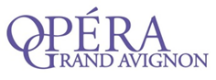  Real architectural gem, the Imperial Theater of Compiègne is exceptional both in terms of volume and of acoustic qualities. The famous conductor Carlo Maria Giulini considered the acoustics of the hall "as one of the most perfect in the world, more accomplished than that of the Musikverein in Vienna, yet the benchmark in this field". A Mecca for music and lyrical art, the Imperial Theater of Compiègne provides an opportunity to see and hear the repertoire from the Baroque period to the present day, and gives a special place to French voice and music. Under the artistic direction of Eric Rouchaud and armed with an ambitious project, the Imperial Theater, Lyric production center of Hauts-de-France, produces or participates in the production of operas and musical theater shows. Each season, it presents first-rate soloists and musical ensembles, just as it supports the emergence of young talents. Its reputation and its success with the public as well as artists rest in particular on artistic residencies and on its programming open to the diversity of musical and lyrical forms (concert, recital, chamber and symphonic music, opera…). As part of the production and national distribution networks, the Imperial Theater is both a founding member of the co [operative] and an associate member of the Réunion des Opéras de France (R.O.F.). It is also behind the Festival En Voix!, The only festival of lyric art and choral singing across an entire region in France. www.theatre-imperial.com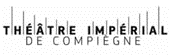 The Limoges Opera is a key player in the national lyrical and musical landscape. Engaged in numerous projects with other French and European operas, it develops a lyrical, musical and choreographic policy aiming at the excellence of the proposals, giving way to both heritage works and creation. It also stands out in having a thematic approach to its programming that wishes to teach directories to audiences. The artistic choices give a prominent place to young talents, whether they are singer-songwriters, directors or conductors. The latter are mentored by confirmed artists, which makes the Limoges Opera House an identified pole of professional springboard. www.operalimoges.fr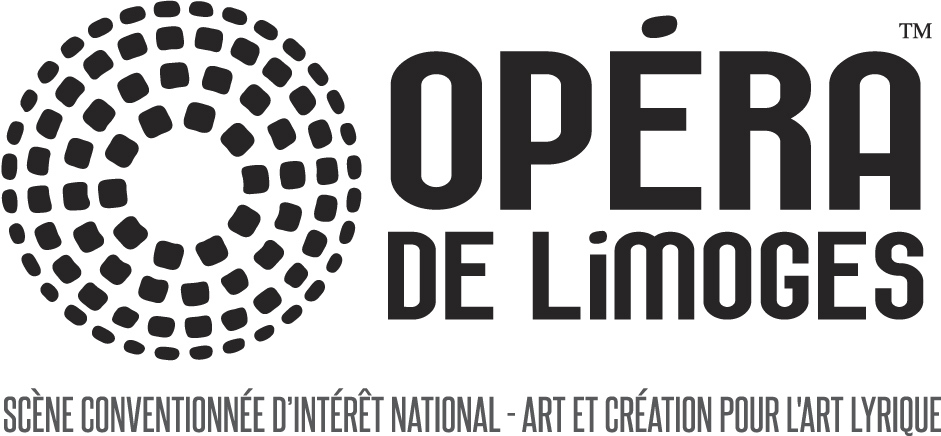 Co-producers Located in the South of Paris and very present in various lyric co-productions the Massy Opera offers a rich programming combining the great repertoire and genuine discoveries. Music, dance, drama; it is an intense cultural activity that delights the public and assures its renewal. Stars meet up with young talents and share the same common goal: excellence.  www.opera-massy.com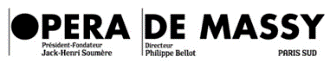 Indispensable theatre for opera, dance and drama as well as an emblematic cultural place of the territory since the 18th century, the Opera-Theatre of Metz Metropole offers around fifty events per artistic season with an average of 25,000 spectators, including 25 % under 26 years of age.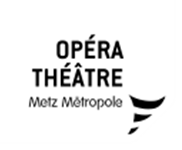 It stands as a real asset for the attractiveness of the metropolis by offering the public an ambitious program, with renowned artists and masterpieces, making sure to offer creations and renew aesthetic approaches.Production centre for the performing arts (opera, dance and drama with its own workshops and permanent artists (Choir and Ballet), the Opera-Theatre exports its know-how to other institutions in France and in Europe. www.opera.metzmetropole.frLocated In the East of France, this opera house is known for its openness to a repertoire extending from the baroque to the contemporary as well as for its dynamism. Indeed, the Reims Opera house not only offers a season with headliners and rare titles but also a large diffusion in the region, generously offering a lyric art that has never been this close to the inhabitants.  www.operadereims.com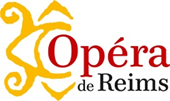 The Grand Théâtre de Tours, the one a only opera house in the Centre region, is a place for creating, producing and broadcasting shows, but it also has workshops for costumes, sets and accessories making. Driven by high quality standards, the Grand Théâtre de Tours holds a privileged and significant place among the cultural structures of the Centre region and pursues its objective of introducing lyrical and symphonic music to an ever wider audience. www.operadetours.fr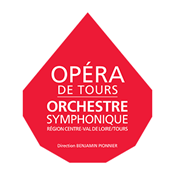 JuryAppointed by the Administrative Council of Clermont Auvergne Opera, the jury is composed of international personalities from the world of opera, drama and music. The Jury deliberation will be confidential and its decisions will be final and without appeal. In case a jury member happened to be the teacher of one of the competing artists they would not be allowed to take part in the deliberations or in the voting concerning that artist. The jury reserves the right not to award all the prizes.President of the juryKarine Deshayes, mezzo-sopranoPhilippe Cassard PianistSusan Manoff PianistRoberto Forés Veses Conductor - Orchestre national d’AuvergneFrancesca Lattuada Stage director and choregrapherRaymond Duffaut French Centre for Lyrical Promotion President Richard Martet Chief editor of Opéra MagazineFrédéric Roels Grand Avignon DirectorEric Rouchaud Imperial Theater of Compiègne DirectorAlain Mercier Limoges Opera DirectorXavier Adenot Massy Opera Production Director Paul-Emile Fourny Metz Opera Director Serge Gaymard Reims Opera DirectorBenjamin Pionnier Tours Opera DirectorMartin Kubich Vichy Culture DirectorPaulo Abrão Esper Cia Opera São Paulo and Maria Callas Competition DirectorPierre Thirion-Vallet Stage director and Clermont Auvergne Opera Director ContactFor any questions about the Contest of Clermont-Ferrand, please contact:David M. DufortCoordinator Clermont Auvergne Opera Maison de la Culture - Rue Abbé de l’Épée - 63000 - Clermont-Ferrand - FranceTel. + 33 (0) 473 460 606 - concours@clermont-auvergne-opera.comwww.concours.clermont-auvergne-opera.com/enClermont Auvergne Opera is subsidized   by the City of Clermont-FerrandandThe Regional Council of Auvergne Rhône-AlpesClermont Auvergne MétropoleThe Ministry of Culture / DRAC Auvergne Rhône-AlpesCGETThe County Council of Puy de DômeIt also receives the support of the Club Lyrica :Major PatronsMichelin Corporate FoundationBanque Populaire Auvergne Rhône AlpesLaboratoires ThéaEnedisPatronsGestion 4Banque NugerBony AutomobilesDumez AuvergneCruzillesLibrairie Les VolcansHôtel MercurePrivilodges ApparthôtelsImprimerie DecombatDouble SaltoAlong with many private PatronsMedia PartnersCentre France La MontagneFrance Bleu Pays d’AuvergneFrance 3 Auvergne - Rhône-AlpesLicences n°2-3 R-2019-000761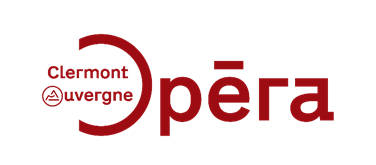 www.clermont-auvergne-opera.comwww.concours.clermont-auvergne-opera.comRolesRehearsalsand 2 performancesClermont-Ferrandfrom 27/12/21 to 25/01/2022Gross Amount including the agency commissionFor one performanceVichy, Avignon, Metz, Reims, Limoges, Massy, Compiègne, ToursGross Amount including the agency commissionTOTALfor 16 performancesGross Amount including the agency commissionAmina8 000 €2 500 €43 000 €Elvino8 000 €2 500 €43 000 €Lisa7 000 €2 000 €35 000 €Rodolfo7 000 €2 000 €35 000 €Teresa5 500 €1 500 €26 500 €Alessio5 500 €1 500 €26 500 €RolesRehearsalsClermont-FerrandFrom 24 to 28/01/2022Gross Amount including the agency commissionRehearsals and concertClermont-FerrandFrom 28/02 to 06/03/2022Gross Amount including the agency commissionTOTALGross Amount including the agency commissionCostanza1 000 €2 000 €3 000 €Silvia1 000 €2 000 €3 000 €Gernando1 000 €2 000 €3 000 €Enrico1 000 €2 000 €3 000 €